Job title: Food Scientist	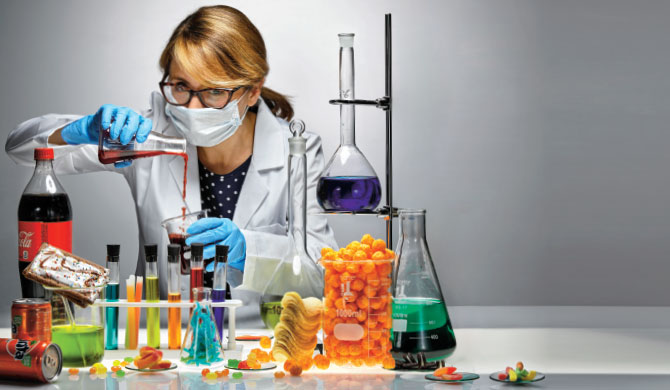 Job title: (Also known as a Food Technologist)Food scientists and food technologists develop food and drink products, making sure they are safe to consume.Routes and Entry requirements: UniversityYou'll usually need a foundation degree, higher national diploma or degree in:food sciencefood studiesfood technologyEmployers may also accept other subjects like chemistry or nutrition.If you have a degree in an unrelated subject, you could study a postgraduate course like food safety or food quality management.Experience of working in a food science or food development environment, for example through an industrial placement, may improve your career prospects.You'll usually need:5 GCSEs at grades 9 to 4 (A* to C), or equivalent, including English, maths and science1 or 2 A levels, or equivalent, for a foundation degree or higher national diploma2 to 3 A levels, or equivalent, for a degreea degree in any subject for a postgraduate courseApprenticeshipYou may be able to do a food technologist advanced apprenticeship then move on to a food industry technical professional degree apprenticeship.You'll usually need:5 GCSEs at grades 9 to 4 (A* to C), or equivalent, including English and maths, for an advanced apprenticeship4 or 5 GCSEs at grades 9 to 4 (A* to C) and A levels, or equivalent, for a degree apprenticeshipWorkYou could start as a food technician or lab assistant with a food manufacturer and study for further qualifications while you work.Skills required: You'll need:knowledge of chemistry including the safe use and disposal of chemicalsknowledge of manufacturing production and processesmaths knowledgeknowledge of biologyknowledge of food production methodsto be thorough and pay attention to detailanalytical thinking skillsexcellent verbal communication skillsto be able to carry out basic tasks on a computer or hand-held deviceWhat you'll do: As a food scientist, you'll:provide accurate nutritional information for food labellinginvestigate ways to keep food fresh, safe and attractivefind ways to save time and money in food makingtest the safety and quality of foodAs a food technologist, you'll:blend new ingredients to invent and modify recipesconduct experiments and produce sample productsdesign production processes and machineryWhat you’ll earn: £20,000 Starter to £45,000 ExperiencedWorking hours, patterns and environment:Typical hours (a week) 39 to 41You could work evenings, on shiftsYou could work at a research facility or in a laboratory.You may need to wear protective clothing.Career path and progression:You could work for a range of organisations involved in researching and developing new products, including:food manufacturers and supermarketsgovernment and university research establishmentslocal authoritiesYou could improve your career prospects by getting Registered Scientist (RSci) or Chartered Scientist (CSci) status through the Institute of Food Science and Technology.With experience you could become a project leader or manage a department like research and development or quality control. You could also move into fields like chemical engineering, agricultural research, toxicology or nutrition science.